 Ё ё 
1. Прочитайте стишок ребенку и покажите, что в нескольких словах этого стихотворения пишется новая буква Ё ё. Обратите внимание ребенка на то, что большая буква Ё и маленькая буква ё пишутся по-разному. Может ли ребенок сказать, на какую букву похожа буква Ё ё и чем от нее отличается? 
Ёж под ёлочкой лежал 
И от холода дрожал. 
2. Попросите ребенка показать слова с буквой Ё ё в этом стихотворении (ёж, ёлочкой). 
3. Вместе с ребенком нарисуйте картинки, в названиях которых первой пишется буква Ё ё (ёж, елочка, ёрш). Подпишите картинки и предложите ребенку подчеркнуть в словах букву Ё ё, а потом показать другие знакомые буквы. 
4. Поупражняйте ребенка в выкладывании новой буквы из полосок и кружочков цветной бумаги, в рисовании буквы Ё ё на бумаге и в воздухе. Обратите внимание ребенка, что буква «открыта» вправо. 
5. Предложите ребенку запомнить: Ё ё — гласная буква. 
Крупно напишите фломастером: 
ёж ёжик ведёт везёт Мишка ест мёд. Мишка везёт мёд. Ёжик ведёт за собою ежат. 
Упражняйте ребенка в чтении слов и предложений с новой буквой. 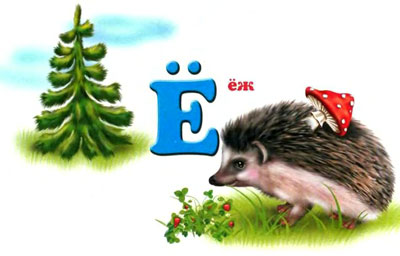 6. Проработать в тетради №3 все задания.КАРТОТЕКА методических рекомендаций для родителей
по формированию у дошкольников
грамматического строя речи. (часть 2)

Выполняем по одной игре (Для закрепления)
 понедельник
Обучаем ребенка образованию формы дательного падежа имен существительных. Предложите закончить начатые вами предложения. Можно провести это упражнение в форме игры с мячом.
Вы бросаете ребенку мяч и начинаете предложение; ребенок ловит мяч, заканчивает предложение и возвращает мяч вам.
Поварешка нужна повару.
Кисть нужна... (художник).
Гаечный ключ нужен... (шофер).
Иголка нужна... (швея).
Лопата нужна... (садовник).
Указка нужна... (учитель).

 вторник
Продолжаем обучать ребенка образованию формы винительного падежа имен существительных. Предлагаем закончить предложения. Можно провести игру с мячом «Кого угостим?» Ребенок должен закончить начатое вами предложение, поймав мяч.
Травой угостим корову.
Морковкой угостим... (кролик).
Косточкой угостим... (собака).
Молоком угостим... (корова).
Пшеном угостим... (курица).
Овощами угостим... (свинья).

среда
Упражняем ребенка в образовании формы творительного падежа имен существительных. Предлагаем ответить на вопросы.
Чем дворник подметает улицу? (метла) Чем медсестра делает укол? (шприц) Чем парикмахер расчесывает волосы? (расческа) Чем повар режет морковь? (нож) Чем садовник рыхлит землю? (грабли) Чем маляр красит стены? (кисть) Чем столяр строгает доски? (рубанок)

четверг
Продолжаем работу по обучению ребенка употреблению имен существительных в творительном падеже. Предлагаем закончить предложения, ответив на вопрос «Чем угостишь?»
Медвежонка угощу медом.
Лису угощу... (рыба). Лося угощу... (трава). Белку угощу... (шишки). Кабана угощу... (желуди). Зайца угощу... (кора).

пятница
Учим ребенка считать до пяти и согласовывать числительные с существительными. Предложите ребенку считать по образцу. Используйте для игры натуральные предметы и предметные картинки или рисуйте вместе с малышом.
Один помидор, два помидора, три помидора, 4,5 помидоров
Один баклажан...
Один стакан...
Один карман...
Одна груша, две груши, три груши.
Одна чашка... Одна ложка... Одна кукла...
Одно ведро, два ведра, три ведра.
Одно кольцо... Одно солнце... Одно дерево...

суббота
Учим ребенка образовывать словосочетания из существительных с числительными два и пять по образцу. Проведите игру с мячом «Два и пять». Вы бросаете ребенку мяч и произносите словосочетание из существительного с числительным два; ребенок ловит мяч, произносит словосочетание из этого же существительного, но с числительным пять и возвращает мяч вам.
Две вилки. — Пять вилок.
Две чашки...
Две ложки...
Две шапки...
Две крышки...
Два стола. — Пять столов.
Два носка...
Два дивана...
Два шкафа...
Два чайника...
Два яблока. — Пять яблок.
Два ведра...
Два окна...
Два дерева...

пятница
Обучаем ребенка порядковому счету, упражняем в образовании порядковых числительных, учим отвечать на вопрос «Который по счету?» Используем для проведения упражнения натуральные предметы, предметные картинки, рисунки, сделанные вместе с ребенком.
Первая чашка, вторая чашка, третья чашка, четвертая чашка, пятая чашка, шестая чашка, седьмая чашка, восьмая чашка, девятая чашка, десятая чашка.
Первый мяч...
Первое ведро...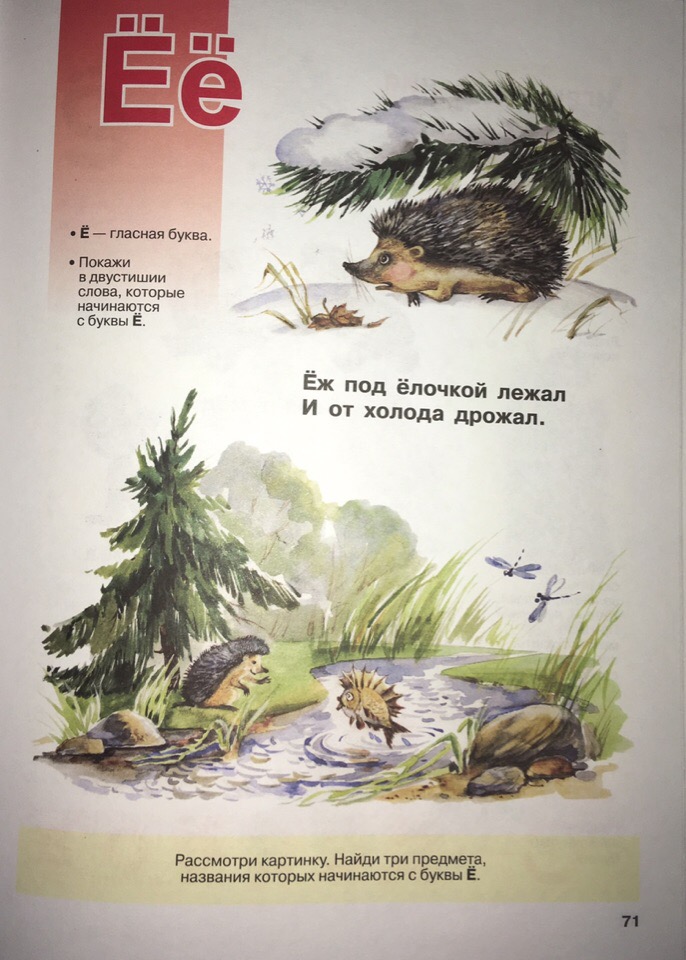 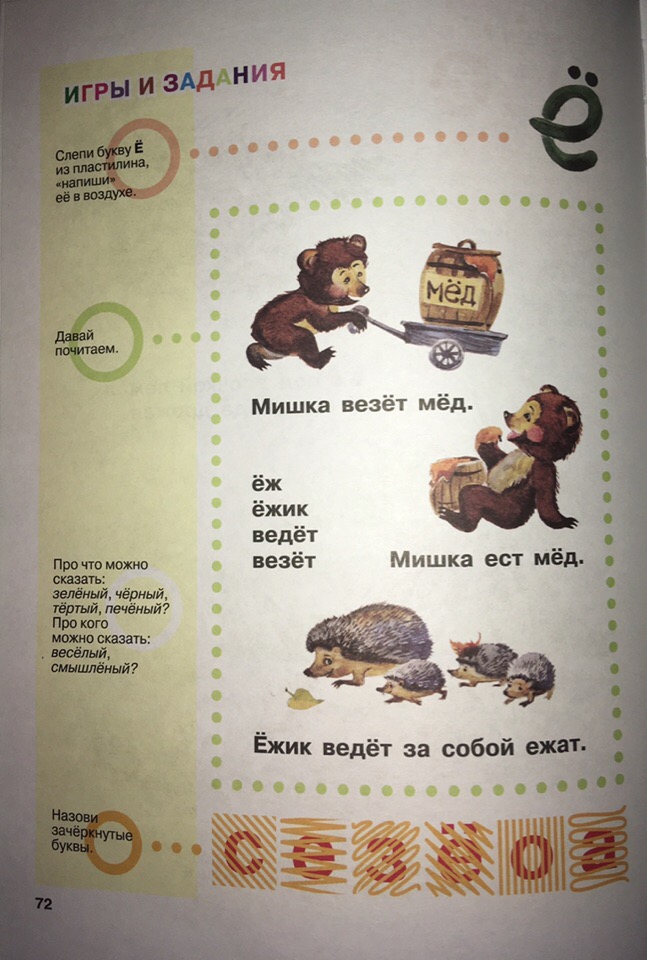 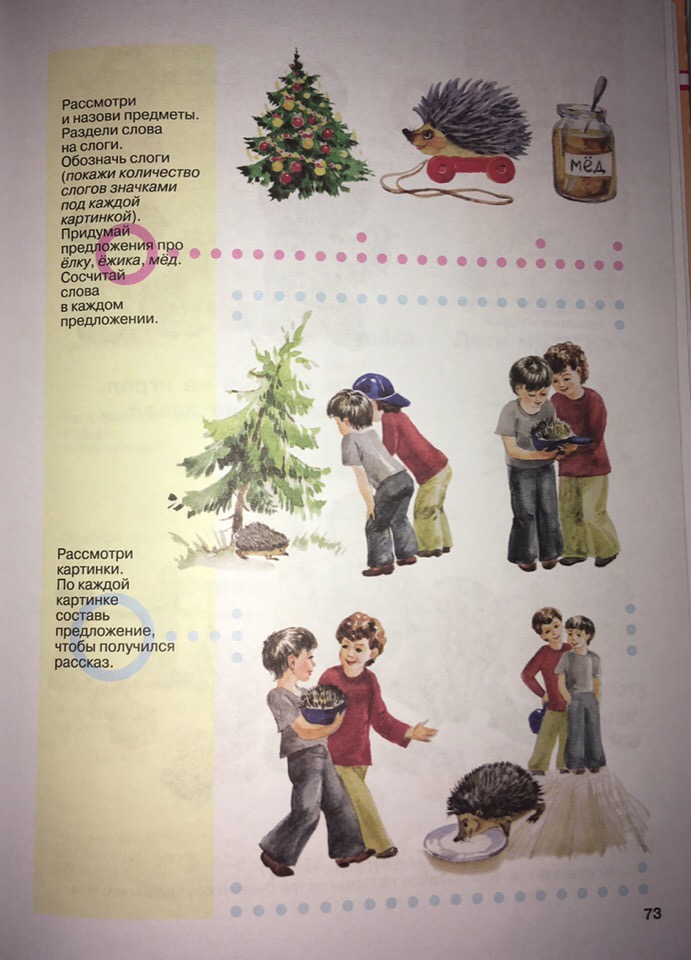 